О внесении изменений в постановление администрации города Канска от 11.09.2015  № 1406         В целях приведения правовых актов города в соответствие с действующим законодательством, в соответствии с Федеральным законом от 27.07.2010 № 210-ФЗ «Об организации предоставления государственных и муниципальных услуг», Земельным кодексом Российской Федерации, Постановлением администрации г.Канска от 19.10.2010 № 1760 «Об утверждении Порядка разработки и утверждения административных регламентов предоставления муниципальных услуг», руководствуясь статьями 30, 55 Устава города Канска, ПОСТАНОВЛЯЮ:    1. Внести в постановление администрации города Канска от 11.09.2015  № 1406 «Об утверждении административного регламента муниципальной услуги «Рассмотрение заявлений о прекращении права постоянного (бессрочного) пользования  земельных участков, находящихся в государственной собственности, до разграничения прав на земельные участки или собственности муниципального образования город Канск» следующие изменения:  - пункт 3.6 дополнить подпунктом 8 следующего содержания:«8)максимальный срок выполнения административных процедур предусмотренных подпунктами 4, 5,6,7 составляет 5 рабочих дней.»; - абзац  3 подпункта  2 пункта 3.7 изложить в следующей редакции: «Правовой акт принимается в 30-дневный срок со дня регистрации  Заявления и необходимых документов;».         2. Ведущему специалисту Отдела культуры администрации г.Канска Чечекиной Д.С. опубликовать настоящее постановление в газете «Официальный Канск» и разместить на официальном  сайте муниципального образования  города Канска в сети Интернет.         3. Контроль за исполнением настоящего постановления возложить на заместителя главы города по правовому и организационному обеспечению, управлением муниципальным имуществом и градостроительству- начальника УАСИ администрации г.Канска – Ю.С.Щербатых.          4. Настоящее постановление вступает в силу со дня официального опубликования. Глава города Канска                                                                    Н.Н.Качан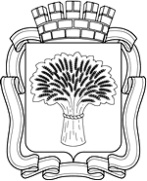 Российская ФедерацияАдминистрация города Канска
Красноярского краяПОСТАНОВЛЕНИЕРоссийская ФедерацияАдминистрация города Канска
Красноярского краяПОСТАНОВЛЕНИЕРоссийская ФедерацияАдминистрация города Канска
Красноярского краяПОСТАНОВЛЕНИЕРоссийская ФедерацияАдминистрация города Канска
Красноярского краяПОСТАНОВЛЕНИЕ 01.12. 2015№1757